Szukasz pracy jako R&D Laboratories Working Student?Chcesz tworzyć techologie które będą zmieniać świat? Nokia daje Ci taką możliwość! Sprawdź się jako R&D Laboratories Working Student i wejdź w świat nowoczesnych technologi komunikacyjnych!R&D Laboratories Working Student czeka na Ciebie!Nokia jest znaną firmą która inwestuje w innowacyjność oraz przewagę technologiczną w takich dziedzinach jak sieci komórkowe, stacjonarne oraz chmury. Twoja kariera, która może się zacząć jako R&D Laboratories Working Student może mieć pozytywny wpływ na życie ludzi, oraz pomóc budować świat który będzie bardziej produktywny, zrównoważony i zintegrowany.Dlaczego warto aplikować na stanowisko R&D Laboratories Working StudentNokia zdecydowanie jest liderem w dziedzinie bezprzewodowych sieci mobilnych, a także różnych usług z nimi związanych. Posiada bardzo dużą ilość patentów, solidne portfolio oraz czołowe pozycje w swojej branży. Teraz możesz do nich dołączyć jako R&D Laboratories Working Student. Dzięki temu nauczysz się wielu przydatnych rzeczy, oraz będziesz wspierać codzienną pracę w Laboratoriach Nokia. Dzięki temu będziesz odpowiedzialny za nowe instalacje i rozwiązywanie problemów z wirtualnymi maszynami z system Linux, które są hostowane na platformach VMware, KVM i OpenStack. Będziesz instalować i konserwować serwery fizyczne o raz stacje robocze. Nokia oferuje także program rabatowy na oferty Wrocławskich marek. Imprezy integracyjne, korporacyjne drużyny sportowe, inicjatywy charytatywne oraz brak dress code'u. Nokia do tego oferuje hybrydowy system pracy, możliwość nauki, program dobrego samopoczucia czy też różnego rodzaju programy mentorskie oraz bardzo zróżnicowane zespoły o kulturze integracyjnej, w której dbamy o rozwój.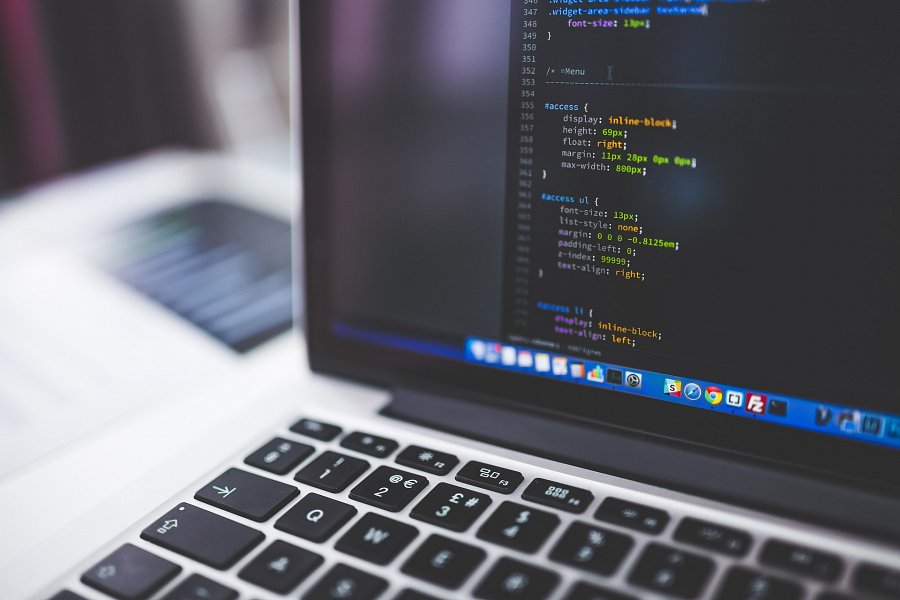 Zaaplikuj już dziś!Kto wie, być może stanowisko R&D Laboratories Working Student czeka właśnie na Ciebie? Sprawdź sam na oficjalnej stronie Internetowej jakie są wymagania oraz co jeszcze Nokia Wrocław ma Ci do zaoferowania. To świetna okazja do zebrania wyjątkowego doświadczenia oraz nauczenia wielu fantastycznych umiejętności!